JASTIS2024年2月インターネット調査票　新規＋追跡共通　変数名なし※「表示」タブの「表示」グループにある「ナビゲーションウィンドウ」を使用すると設問一覧が確認できます。本アンケートは主に健康格差およびタバコやアルコールの使用状況についてお聞きするもので、厚生労働省の研究の一環として実施するものです。皆様にご回答いただいたアンケート票は、データ分析に使用し、報告書や学会の発表に使用します。一部でアルコールや危険ドラッグなどの薬物の使用状況やトラウマについても聞いています。あなたが違法な行為（例えば、未成年の飲酒行為）について経験があると回答したとしても、それをもって違法だと指摘することが本調査の目的ではありません。調査の目的は、実態を明らかにすることです。調査で得られた情報は個人を特定できない形でしか発表されません。あなたの名前や職業などのプライバシーに関する情報が外部へ漏れることはありません。なお、本調査は違法な行為について勧奨するものではないことを明記します。このアンケートには、要配慮個人情報、身近な方の死を聴取する項目が含まれる場合があります。ご回答いただいた内容は、楽天インサイトのクライアントおよびプロジェクト関係者に提供され、本プロジェクトの分析にのみ利用します。この内容を基に、ご回答された方を特定しようとしたり、直接、広告・販促を実施したりすることはありません。同意いただける場合のみ、調査にご参加ください。下記の（1）～（7）をご確認いただき、調査への参加に同意いただける場合には、調査への回答をお願いします。（1）調査研究の概要本アンケートは、文部科学省及び厚生労働省等から助成を受けた研究の一環として実施するものです。新型コロナウイルス感染症問題を含めた住民の生活・健康・社会・経済活動の実態に関する調査を実施し、データ分析を行い、報告書や学会、メディア等で発表し、科学的根拠に基づき社会経済的救済策や健康増進策の立案につながる情報を提供します。（2）研究機関の名称及び研究責任者大阪国際がんセンター・田淵貴大（3）研究計画書及び研究の方法に関する資料を入手又は閲覧できる旨並びにその入手・閲覧の方法（問い合わせ先を明記）本調査研究に関するWEBサイト（https://jacsis-study.jp/）。問い合わせ先：大阪国際がんセンター・田淵貴大（4）個人情報の取り扱い楽天インサイト社から匿名化されたデータのみの提供を受けます。郵便番号についてもお聞きしますが、調査で得られた情報は個人を特定できない形でしか発表されません。あなたの名前や職業などのプライバシーに関する情報が外部へ漏れることはありません。（5）研究対象者等及びその関係者からの相談等への対応に関する情報（問い合わせ先を明記）問い合わせ先：大阪国際がんセンター・田淵貴大（6）参加を拒否する方法拒否したい場合には、ブラウザを閉じて、終了してください。今後、アンケートへの回答を何度かお願いする可能性があります。（7）データの二次利用匿名化されたデータが将来的に別の研究で使用される可能性があります。実際にそのような研究が行われる場合は、必要に応じて本調査研究に関するwebサイトにその概要を公開します。[質問]項番は回答者へは表示しません(Q1) あなたの仕事（休業中の仕事も含む）の状況についてあてはまるものを1つ選んでください。2つ以上仕事をお持ちの方は、主な仕事1つについてお答えください。会社などの役員（自営業は除く）自営業主フリーランス自家営業の手伝い正社員など正規の職員（管理職）正社員など正規の職員（管理職以外） 労働者派遣事業所の派遣社員契約社員・嘱託アルバイト・パートオンライン上のプラットフォームを通じて引き受ける単発の仕事（ウーバーイーツ、ランサーズ等）自宅での賃仕事（内職）アルバイト等の仕事をしている学生仕事をしていない学生リタイア（定年後・早期退職後で働いていない）専業主婦・主夫無職【質問表示条件】仕事ありの者（Q1が1～12)に対して(Q2) あなたの現在の主な仕事の業種についてお答えください。2つ以上仕事をお持ちの方は、主な仕事1つについてお答えください。農業・林業・水産業・漁業鉱業建設業製造業電気・ガス・熱供給・水道業情報通信業運輸業卸売業小売業金融業・保険業不動産業飲食業（お酒の提供あり）飲食業（お酒の提供なし）宿泊業医療（病院・診療所等の現場に勤務）医療（病院・診療所等の現場以外に勤務）福祉教育、学習支援業その他のサービス業（他に分類されないもの）(Q3) あなたが普段働いている時間に最も近いものを1つ選んでください。日中 (6:00~18:00)の定時勤務準夜帯 (14:00~0:00)の定時勤務夜勤帯 (17:00~翌8:00)の定時勤務交代制勤務（日中-準夜帯-夜勤帯へと定期的に勤務シフトが変わる)その他のスケジュール (毎日2つの勤務時間からなる分割シフト、雇用主が組んだ不規則なスケジュールなど1-4以外のスケジュール)(Q4) あなたのお住まいの郵便番号を教えてください。郵便番号　〒　　    -【質問表示条件】で仕事ありの者（Q1が1～12)に対して(Q5) 仕事内容について、最も近いものを選んでください。主にデスクワーク（事務やパソコンでの仕事）主に人と話したりする仕事（営業や販売）主に体を使う仕事（生産現場での作業、介護など）(Q6) ふだん一緒にお住まいで、かつ、生計を共にしている方（世帯員）は、あなたを含めて何人ですか。（半角数字でご記入ください）※単身赴任等で長期不在であっても、3ヶ月に一度以上の割合で帰宅する場合は同居に含めます。　　　　人　　そのうち、子ども（0～18歳）は、　　　人【必須】（数字小数不可）（制限あり:1以上99以内）(Q7-1) 同居している、あなたのお子さんはそれぞれ何歳ですか。性別とあわせてお答えください。（半角数字でご記入ください）※上のお子様から順にお答えください。お子さん1人目：＿＿＿歳　【必須】（数字小数不可）（制限あり:1以上99以内）お子さん2人目：＿＿＿歳　お子さん3人目：＿＿＿歳　お子さん4人目：＿＿＿歳　お子さん5人目：＿＿＿歳　1. お子さん1人目2. お子さん2人目3. お子さん3人目4. お子さん4人目5. お子さん5人目＜選択肢＞1.   男性2.   女性(Q8) 現在、配偶者（夫または妻）は、いますか。配偶者には、事実上夫婦として生活しているが、婚姻届を提出していない場合も含みます。1.    配偶者あり（2020年3月以前に結婚した）2.　配偶者あり（2020年4月～2023年1月に結婚した）3.　配偶者あり（2023年2月以降に結婚した）4.　未婚（配偶者はいない）5.　死別（2020年3月以前に死別した）6.　死別（2020年4月～2023年1月に死別した）7.　死別（2023 年2月以降に死別した）8.　離婚（2020年3月以前に離婚した）9.　離婚（2020年4月～2023年1月に離婚した）10.   離婚（2023 年2月以降に離婚した）(Q9) あなたは現在、タバコを吸っていますか。（直近の30日間についてお答えください）ほとんど毎日吸っている時々吸っている以前は吸っていたが今は吸っていない（止めた）もともと吸わない（Q10）お酒（日本酒、焼酎、ビール、洋酒など）を飲む頻度はどれくらいですか。※「やめた」とは、過去にお酒を月１回以上飲んでいたが、最近１年間は飲んでいない場合です。＜選択肢＞毎日週５～６日週３～４日週１～２日月に１～３日月に１日未満やめた飲まない（飲めない）（Q11）飲酒日の1日当たりの飲酒量をお答えください。（※日本酒１合（アルコール度数１５度・１８０ｍｌ）の目安：ビール（同５度・５００ｍｌ）、焼酎（同２５度・約１１０ｍｌ）、ワイン（同１４度・約１８０ｍｌ）、ウイスキー（同４３度・６０ｍｌ）、缶チューハイ（同５度・約５００ｍｌ、同７度・約３５０ｍｌ））＜選択肢＞1.　１合未満2.    1～２合未満　3.　２～３合未満　4.　３～５合未満5.　５合以上(Q12) あなたの医療保険の加入状況について、保険証又は組合員証で確認して1つだけあてはまるものをお答えください。国民健康保険（市町村）国民健康保険（組合）被用者保険（全国健康保険協会）被用者保険（健康保険組合）被用者保険（共済組合）被用者保険（船員保険、その他）生活保護無保険（医療保険がない、医療保険が切れたまま）その他(Q13) あなたの学歴についてお答えください。最後に卒業された、または在学中の学校を教えてください。＜選択肢＞中学校私立高校国立・公立高校専門学校短大・高専私立大学国立大学公立大学（県立や市立など）大学院その他分からない(Q14) あなたの現在のお住まいについて、あてはまるものを1つ選んでください。持ち家（一戸建て）持ち家（分譲マンション）賃貸住宅（民間のアパート・マンション）賃貸住宅（公団・公営のアパート・マンション）下宿社宅・寮・官舎・公舎友人宅などでの居候（いそうろう）ネットカフェなど一時的な住まいその他(Q15) あなたは、最近1年間に、下記のような出来事がありましたか。所得が減った予定していた仕事が減った（なくなった）仕事を休職、もしくは一時帰休になった退職した（契約更新なし等を含む）転職した（契約更新なし等を含む）オンライン上のプラットフォームを通じて引き受ける単発の仕事（ウーバーイーツやランサーズ等）をした通勤・業務中にケガをした（打撲・切り傷など含む）通勤・業務中にケガをした（ケガのために働けない日があった場合）仕事に関するオンラインミーティングをした 心の健康に関して医療機関を受診、またはメンタルヘルス関連のサービス（専門家とのカウンセ  リングなど）を利用した＜選択肢＞あったなかった該当なし（もともと仕事をしていない等）【質問表示条件有り】①条件式(性別 or 男性,女性)：表示項目3～10、②条件式((Q1 or 1~12))：表示項目1～2(Q16) 以下の行動について、最近1ヶ月に、それぞれどのくらいの頻度で行っていましたか。在宅勤務在宅勤務以外のテレワーク（シェアオフィスなどの場所での業務）声を出して笑うことひとりでの食事歯みがき外出（畑や隣近所へ行く、買い物、通院などを含む）近所付き合い同居家族とのおしゃべりや雑談（対面、電話、ビデオ通話などに関わらず）同居家族以外とのおしゃべりや雑談（対面、電話、ビデオ通話などに関わらず）読書、絵画、音楽鑑賞など一人でできる室内での趣味＜選択肢＞していない月１回月２～３回週１回週２～３回週４～５回ほとんど毎日（週６～7回）[選択肢]番号は回答者へは表示しません(Q17) 以下の行動について、最近1ヶ月に、それぞれどのくらいの頻度で行っていましたか。別居している家族や親戚と対面で会うこと職場の上司や同僚に対面で会うこと友人・知人と対面で会うことボランティアグループへの対面での参加ボランティアグループへのオンラインでの参加スポーツ関係のグループやサークルへの対面での参加スポーツ関係のグループやサークルへのオンラインでの参加趣味・学習・教養関係のグループやサークルへの対面での参加趣味・学習・教養関係のグループやサークルへのオンラインでの参加自治体や社会福祉協議会などの通いの場（サロン）への対面での参加自治体や社会福祉協議会などの通いの場（サロン）へのオンラインでの参加メール、チャット、LINEなどメッセージで別居している家族や親戚とやり取りメール、チャット、LINEなどメッセージで職場の上司や同僚とやり取りメール、チャット、LINEなどメッセージで友人・知人とやり取り音声のみ（電話・携帯電話・スマホ・LINEでの通話など）で別居している家族や親戚と通話音声のみ（電話・携帯電話・スマホ・LINEでの通話など）で職場の上司や同僚と通話音声のみ（電話・携帯電話・スマホ・LINEでの通話など）で友人・知人と通話ビデオ通話（顔が見えるもの）で別居している家族や親戚と通話ビデオ通話（顔が見えるもの）で職場の上司や同僚と通話ビデオ通話（顔が見えるもの）で友人・知人と通話＜選択肢＞していない月１回月２～３回週１回週２～３回週４～５回ほとんど毎日（週６～7回）[選択肢]番号は回答者へは表示しません[選択肢][質問アイテム]番号は回答者へは表示しません【質問表示条件】仕事ありの者（Q1が1～12)に対して(Q18) プレゼンティーズムに関する項目は非公開です（WFun：研究メンバーに別途情報提供します）(Q19) 直近30日間に、どれくらいの頻度で次のことがありましたか。神経過敏に感じましたか絶望的だと感じましたかそわそわ、落ち着かなく感じましたか気分が沈み込んで、何が起こっても気が晴れないように感じましたか何をするのも骨折りだと感じましたか自分は価値のない人間だと感じましたか＜選択肢＞全くない少しだけときどきたいていいつも(Q20)  人は気分が落ち込んだ時に、さまざまな考え方や行動をとります。以下の各項目を読んで、あなたが落ち込み、悲しみ、憂うつさを感じた時に、どのように考え、どのようにふるまっているのかを1つ選んでお答え下さい。あなたがどうするべきと考えているのかではなく、普段どうしているのかをお答え下さい。「こんな事態を作り出してしまうような何かを、自分はしてしまっているのだろうか」と考える なぜ自分が落ち込んでいるのか理解するために、最近あった出来事について分析する「なぜ自分はいつもこのような反応をしてしまうのだろうか」と考える 1人で出掛けて、なぜ自分がこのような感情を抱いているのか考える 自分が考えていることを書きだして、それを分析する 自分が置かれていた最近の状況について考え、事態がもう少しましなものであれば良かったのに     と思う「なぜ自分は他の人にはない問題を抱えているのだろうか」と考える「なぜ自分は物事をもっとうまく片づけられないのだろうか」と考える なぜ自分が落ち込んでいるのか理解するために、自分自身の性格について分析する  自分の感情について考えるために、1人でどこかに行く＜選択肢＞1．ほとんどなかった2．ときどきあった3．しばしばあった4．ほとんどいつもそうだった(Q21) それぞれの項目について、あなたはどのくらいの頻度で感じているか お答えください。 あてはまる番号を1つ選択してください。 1.　自分には人との付き合いがないと感じることがありますか2.　自分は取り残されていると感じることがありますか3.　自分は他の人たちから孤立していると感じることはありますか ＜選択肢＞1.　決してない2.　ほとんどない3.　ときどきある4.　常にある(Q22) 家族 ここでは，家族や親戚などについて考えます．1.　少なくとも月に1回，会ったり話をしたりする家族や親戚は何人いますか？2.　あなたが，個人的なことでも話すことができるくらい気楽に感じられる家族や親戚は何人いますか？3.  あなたが，助けを求めることができるくらい親しく感じられる家族や親戚は何人いますか？友人関係　ここでは，近くに住んでいる人を含むあなたの友人全体について考えます．4.　少なくとも月に1回，会ったり話をしたりする友人は何人いますか？5.　あなたが，個人的なことでも話すことができるくらい気楽に感じられる友人は何人いますか？6.　あなたが，助けを求めることができるくらい親しく感じられる友人は何人いますか？＜選択肢＞1.　いない2.　1人3.　2人4.　3, 4人5.　5~8人6.　9人以上(Q23) 次の各項目について、自分に最もあてはまる数字を一つだけ選んでください。1.　私は物事を自分 1 人でよりも他の人とすることを好む。2.　他の人たちは、私が言ったことをよく失礼だと言う、たとえ私がそれは丁寧だと思っていても。3.　私は、もし追及することができないと当惑してしまう、とても強い興味を持つ傾向がある。4.　私は物語を読んでいる時に、登場人物の意図を理解するのが難しい。5.　私は、博物館よりはむしろ劇場に行きたい。6.　私は、しばしば冗談の意味をわかるのが最後になる。7.　私は、人の顔を見るだけで、その人が考えていることや感じていることが容易にわかる。8.　私は、物事のカテゴリーについての情報を集めるのが好きだ (たとえば、自動車、鳥、電車、植物の種類など)。9.　誰か他の人だったらどうだろうと想像することが、私には難しい。10.　私は、人の意図をわかるのがむずかしい。＜選択肢＞1.　確かにそうだ2.　少しそうだ3.　少しちがう4.　確かにちがう(Q24) 下記のすべての質問に答えてください。質問に答える際は、過去6ヵ月間におけるあなたの感じ方や行動を最もよく表す数字を一つだけ選んでください。1.　つまらない、あるいは難しい仕事をする際に、不注意な間違いをすることが、どのくらいの頻度でありますか。2.　長時間座っていなければならない時に、手足をそわそわと動かしたり、もぞもぞしたりすることが、どのくらいの頻度でありますか。3.　つまらない、あるいは単調な作業をする際に、注意を集中し続けることが、困難なことが、どれくらいの頻度でありますか。4.　会議などの着席していなければいけない状況で、席を離れてしまうことが、どれくらいの頻度でありますか。5.　直接話しかけられているにもかかわらず、話に注意を払うことが困難なことはどれくらいの頻度でありますか。6.　落ち着かない、あるいはソワソワした感じが、どれくらいの頻度でありますか。7.　物事を行うにあたって、難所は乗り越えたのに、詰めが甘くて仕上げるのが困難だったことが、  どのくらいの頻度でありますか。8.　時間に余裕があっても、一息ついたり、ゆったりとくつろぐことが困難なことが、どれくらいの頻度でありますか。9.　計画性を要する作業を行う際に、作業を順序だてるのが困難だったことが、どのくらいの頻度でありますか。10. まるで何かに駆り立てられるかのように過度に活動的になったり、何かせずにいられなくなることが、どのくらいの頻度でありますか。11.  じっくりと考える必要のある課題に取り掛かるのを避けたり、遅らせたりすることが、どのくらいの頻度でありますか。12.  社交的な場面でしゃべりすぎてしまうことが、どれくらいの頻度でありますか。13.	家や職場に物を置き忘れたり、物をどこに置いたかわからなくなって探すのに苦労したことが、どれくらいの頻度でありますか。14.  会話を交わしている相手が話し終える前に会話をさえぎってしまったことが、どれくらいの頻度 ありますか。15.　外からの刺激や雑音で気が散ってしまうことが、どれくらいの頻度でありますか。16.　順番待ちしなければいけない場合に、順番を待つことが困難なことが、どれくらいの頻度でありますか。17.　約束や、しなければいけない用事を忘れたことが、どのくらいの頻度でありますか。18.　忙しくしている人の邪魔をしてしまうことが、どれくらいの頻度でありますか。＜選択肢＞1.　全くない2.　めったにない3.　時々4.　頻繁5.　非常に頻繁(年齢が50歳未満を対象に聴取)(Q25) あなたは、18才（高3）までに、児童相談所と関わりがあったことがありますか？＜選択肢＞1.　ない2.　ある(Q25で “2. ある” と回答した人に対して表示)(Q26) あなたは、18才（高3）までに、以下での生活経験がありますか？当てはまるものをすべて選んでください。＜選択肢＞1.　一時保護所2.　児童養護施設3.　児童自立支援施設4.　児童心理治療施設5.　児童心理治療施設（情緒障害児短期治療施設）6.　自立援助ホーム7.　ファミリーホーム（小規模住居型児童養育事業）8.　母子生活支援施設9.　乳児院10.  障害児入所施設（福祉型・医療型と含む）11. いずれもない(Q27) あなたは、最近1ヶ月間に、下記のような行動を取りましたか。消毒用アルコールで手や指を消毒した石けん・ハンドソープを用いて15秒以上の手洗いを行った帰宅時などに、うがいをしたせきエチケットを行った洗っていない手で目や鼻、口を触らないようにしたドアノブなど人の手が触れやすい物を消毒した窓を開けて部屋の換気をした人がいる場所でマスクをした人が近くにいない時に、屋内でマスクをした路上などの屋外でマスクをした（人との会話時を除く）旅行を控えた不要不急の外出・出張を控えた近距離（1メートル以内）で会話や発声をしないようにしたソーシャルディスタンス（人と2メートル以上離れること）をとるようにした感染リスクの高いと思われる人と会うことを避けた人が密集しているところに行かないようにした栄養バランスのよい食事をとった規則正しい生活を送るようにした飲食店の店内利用を控えたタバコの煙（受動喫煙）を避けた＜選択肢＞いつもした時々したほとんどしなかった全くしなかった(Q28) 最近1週間を通して、以下の体の問題について、どの程度悩まされていますか。胃腸の不調背中、または腰の痛み腕、脚（あし）、または関節の痛み頭痛胸の痛み、または息切れめまい疲れている、または元気が出ない睡眠に支障がある耳が聞こえにくい（難聴）＜選択肢＞ぜんぜん悩まされていないわずかに悩まされている少し悩まされているかなり悩まされているとても悩まされている(Q29) 下記のようなことはありますか。選択肢の中から最も当てはまるものをひとつ選んでください。胸がひりひりしたり、痛みを感じることはありますか？体がこわばったり、緊張することはありますか？目が霞んだり、視界がぼやけることはありますか？めまいがでることはありますか？混乱したり、集中できないことはありますか？過呼吸になったり、深呼吸になることはありますか？息切れがおこることはありますか？胸が締め付けられることはありますか？お腹が張ったり、胃のむかつきを感じることはありますか？  指が疼いたり、チクチク痛むことはありますか？  深呼吸ができなかったり、ため息のように深く息がはけないことはありますか？  指がこわばったり、腕が張ることはありますか？  口の周りがしびれたり、こわばることはありますか？  足や手が冷たくなることはありますか？  胸がどきどきしたり、動悸を感じることはありますか？  不安を感じたり、眠れないことはありますか？<選択肢>1.　全くない2.　まれにある3.　時々ある4.　頻繁にある5.　ほとんど毎日(労働者に限定)(Q30) 最近1カ月間に、下記の時間は、1日あたり（平均）どれくらいでしたか。※テレワークとは、在宅やシェアオフィスでの仕事を指します。※VDT作業とは、パソコン・スマートフォン・タブレット等の情報機器を使用してデータ入力・検索等、文章・画像等の作成・編集等、プログラミング・監視、ゲーム・SNS利用等を行う作業をいいます。テレワークした日の仕事時間通常勤務している会社オフィス等の現場に勤務した日の仕事時間仕事や勉強でのVDT作業仕事や勉強以外でのVDT作業座っている時間歩く時間ランニングやジョギングをする時間スポーツをする時間睡眠時間 家事時間：主に家事（炊事、洗濯、掃除等）をしていた時間 育児時間：主に育児（子どもや孫の世話や遊び相手になる等）をしていた時間 テレビの画面を見ている時間 スマートフォンの画面を見ている時間 パソコンやタブレット端末（スマートフォン除く）の画面を見ている時間 ゲーム機の画面を見ている時間 普段、屋外に滞在時間する時間（車内、電車内も除く） 車の運転をする時間 バイクを運転する時間 自転車を運転する時間 電車に乗っている時間＜選択肢＞なし（0時間）１日あたり30分未満１日あたり30分程度１日あたり1時間１日あたり2時間１日あたり3時間１日あたり4～5時間１日あたり6～７時間１日あたり8～9時間１日あたり10～11時間１日あたり12時間以上わからない(Q31) 以下の項目について、どう思いますか。あなたの認識をお答えください。1.    自分の健康をよくすることや、自分の健康を維持することに対して関心がある2.    タバコを吸うのは、かっこいい3.    タバコは他の人へ害を及ぼさない4.    タバコにはストレスを解消する作用がある5.    他人のタバコの煙を吸わされると、肺がんになりやすい6.    タバコを吸うと、肺がんになりやすい7.    他人のタバコの煙を吸わされると、心筋梗塞になりやすい8.    タバコを吸うと、脳卒中になりやすい9.    タバコを吸っていると新型コロナウイルス感染症が重症化しやすい10.   タバコを吸うことに対する社会全体の態度は肯定的である11.   あなたにとって重要なひと（親友や家族）はあなたがタバコを吸うべきではないと考えている12.   あなたの地域の人々は、一般的に信頼できる13.   あなたの地域の人々は、多くの場合、他の人の役に立とうとする14.   政府の新型コロナウイルス対策に納得できた15.   政府は信頼できる16.   現在の働き方が、自分に合っていると感じる17.   現在の職場を辞めたい18.   今から3か月以内に家賃や教育費など暮らしの支出を大幅に減らさなければならない19.   今から3か月以内に職を失う20.   今から3か月以内に住むところを失う＜選択肢＞そう思うややそう思うあまりそう思わないそう思わない(Q32) 以下の項目について、どう思いますか。あなたの認識をお答えください。「加熱式タバコ」とはタバコの葉を加熱してエアロゾルを発生させ吸入するものです。加熱式タバコは、IQOS（アイコス）、Ploom TECH（プルーム・テック）、glo（グロー）等のことを指します。「電子タバコ」とはニコチン等を含む溶液を加熱し、エアロゾル化して吸入するものです。水タバコ（シーシャ）とは皿の上でタバコなどを燃やした煙を「水パイプ」という専用の器具でろ過して吸うものです。  タバコ葉を含むタイプと、タバコ葉を含まないタイプがあります。1.	　加熱式タバコには、吸った本人への害がほとんどない2.	　加熱式タバコは他の人へ害を及ぼさない3.	　加熱式タバコを吸うのは、かっこいい4.	　加熱式タバコを吸っていると新型コロナウイルス感染症が重症化しやすい5.	　加熱式タバコに対する社会全体の態度は肯定的である6.　	あなたにとって重要なひと（親友や家族）はあなたが加熱式タバコを使うべきではないと考えている7.	　水タバコ（シーシャ）には、吸った本人への害がほとんどない。8.	　水タバコ（シーシャ）は他の人へ害を及ぼさない9.	　水タバコ（シーシャ）を吸うのは、かっこいい10.　ノンニコチン・ノンタールの水タバコ（シーシャ）は未成年でも吸ってよい11.　ノンニコチン・ノンタールの水タバコ（シーシャ）には、吸った本人への害がほとんどない12.　水タバコ（シーシャ）を使用中または使用後に一酸化炭素中毒になることがある＜選択肢＞そう思うややそう思うあまりそう思わないそう思わない加熱式タバコや水タバコ（シーシャ）を知らない(Q33) あなたの職場（学生の場合は学校）における喫煙のルールに最も近いのは、次のどれですか。屋内・屋外ともに敷地内すべて禁煙である（喫煙所や喫煙コーナーがない）屋内はすべて禁煙である（屋外に喫煙所や喫煙コーナーがある）屋内に喫煙専用室があったが、使用禁止となっている屋内に喫煙コーナー（空間に解放された喫煙コーナー）があったが、使用禁止となっている屋内に喫煙専用室がある（使用禁止となっていない）屋内に喫煙コーナーがある（空間に解放された喫煙コーナー）（使用禁止となっていない）屋内のどこででも喫煙できる該当しない（仕事をしていない等）わからない(Q34) あなたの職場（学生の場合には学校）での喫煙のルールについてより詳しく教えてください。あなたの職場は以下のどれにあてはまりますか。（いくつでも）加熱式タバコ専用の喫煙室がある加熱式タバコ専用の喫煙室内で、飲食などのサービスが提供されている屋内に喫煙専用室がある屋内の喫煙専用室内で、飲食などのサービスが提供されているその他わからない【質問表示条件】(Q33)が1～7の場合(Q35) あなたの職場（学生の場合には学校）での加熱式タバコのルールについてより詳しく教えてください。あなたの職場は以下のどれにあてはまりますか。アイコスなど加熱式タバコは、屋内ではどこでも使用できないアイコスなど加熱式タバコは、屋内では、喫煙専用室や喫煙コーナーでしか使用できないアイコスなど加熱式タバコは、屋内で、喫煙専用室や喫煙コーナー以外でも使用できるアイコスなど加熱式タバコについてはルールが決まっていない(Q36) あなたの自宅（屋内）における喫煙についてのルールに最も近いのは次のどれですか。                ※ただし、集合住宅の共用スペース等は自宅に含めません。紙巻きタバコも加熱式タバコも自宅内で喫煙できない紙巻きタバコも加熱式タバコも自宅内で喫煙できる紙巻きタバコは自宅内で喫煙できないが、加熱式タバコは自宅内で喫煙できる紙巻きタバコは自宅内で喫煙できるが、加熱式タバコは自宅内で喫煙できない該当しない（施設に長期入所している等）わからない(Q37) あなたの自家用車における喫煙についてのルールに最も近いのは次のどれですか。紙巻きタバコも加熱式タバコも自家用車内で喫煙できない紙巻きタバコも加熱式タバコも自家用車内で喫煙できる紙巻きタバコは自家用車内で喫煙できないが、加熱式タバコは自家用車内で喫煙できる紙巻きタバコは自家用車内で喫煙できるが、加熱式タバコは自家用車内で喫煙できない車は持っていないわからない(Q38) 次の5つの選択肢のなかで、最後から2番目を選択してください。＜選択肢＞ABCDE(Q39) あなたは下記のことがありますか。直近1年間に、検診など（健康診断、健康診査および人間ドック）を受けた。※がんのみの検診、妊産婦検診、歯の健康診査、病院や診療所で行う診療としての検査は検診には含まれません直近1年間に、歯の定期健診や清掃、歯石除去の目的で歯科医院を受診した※虫歯などの治療目的の受診は含めません生きがいを持っている走ったり、重い荷物を運んだりしたとき、同年代の人と比べて、息切れしやすいほうですか大麻を使ってみたいアイコスやブルーム・テックなどの加熱式タバコを使ってみたい新型コロナウイルス感染症を防ぐための新しい生活様式の一つとして禁煙が推奨されることを知っている水タバコ（シーシャ）使用中または使用後の一酸化炭素中毒事故が報告されていることを知っている直近6か月間にインフルエンザのワクチンを接種した直近6か月間にインフルエンザに罹った＜選択肢＞はいいいえ(Q40) あなたの職場（学生の場合は学校）における喫煙に関連したルールについて教えてください。 以下のどれにあてはまりますか。（いくつでも）勤務中に喫煙する回数は制限されていない（何度でも喫煙できるルール）就業時間内禁煙：就業時間中は禁煙しなければならない就業時間に加え、昼休み中も喫煙は禁止されているタバコを吸った後しばらくの来社が禁止されている（約1時間など）タバコを吸った後エレベーターの使用が禁止されている（約30分～45分など）喫煙者は採用しないという人事のルールがある禁煙外来の受診費用を助成する仕組みがある希望者はオンライン禁煙外来を受診できる喫煙しない場合には手当てが支給されるわからない（排他）あてはまるものはない(排他)(Q41) あなたはこの1ヶ月間に自分以外の人が使っていた加熱式タバコの蒸気やミスト（エアロゾル）を吸う機会がありましたか。それぞれの場所について、あてはまるものを1つ選んでください。家庭職場学校レストラン喫茶店居酒屋・バーパチンコ店車の中路上＜選択肢＞ほぼ毎日週に数回程度週に1回程度月に1回程度全くなかったこの場所には行かなかった(Q42) あなたはこの1ヶ月間に自分以外の人が吸っていたタバコ（加熱式タバコは除く）の煙を吸う機会（受動喫煙）がありましたか。それぞれの場所について、あてはまるものを1つ選んでください。家庭職場学校レストラン喫茶店居酒屋・バーパチンコ店車の中路上＜選択肢＞ほぼ毎日週に数回程度週に1回程度月に1回程度全くなかった(Q43) あなたは、最近1年間に次のことがありましたか。喘息（ぜんそく）長く続く咳咳き込むこと急いで歩いた時、あるいは緩やかな坂道を登った時に息切れを感じること肺炎だと診断されたこと何らかの呼吸器症状胸がしめつけられるように痛むこと不整脈が起きること頭痛気分が悪くなること＜選択肢＞全くなかったほとんどなかった（1回～数回程度）ときどきあったよくあった(Q44) あなたは、現在アルコールや薬物を飲んだり、使ったりしていますか。下記のそれぞれについてお答えください。ビール (発泡酒含む)アルコール度数1%以下の微アル飲料アルコール度数3%のほろ酔いチューハイアルコール度数4-7%のチューハイ　アルコール度数8-9%以上のストロング系チューハイ日本酒焼酎ワインウイスキー梅酒などの果実酒その他のアルコール飲料 (ウォッカ、ジン、テキーラ、ラムなど)睡眠薬・抗不安薬モルヒネなどの麻薬（医師により処方されたもので、がんの痛みに使っている）モルヒネなどの麻薬（医師により処方されたもので、がん以外の痛みに使っている）モルヒネなどの麻薬（医師による処方ではない方法で入手したもの）シンナーやトルエンなど有機溶剤の吸引（仕事上の適切な使用は除く）危険ドラッグ（脱法ハーブ・マジックマッシュルームなど）大麻（マリファナ）覚せい剤・コカイン・ヘロイン＜選択肢＞これまで一度も使った（飲んだ）ことがない1回以上使って（飲んで）みたが、習慣的には使用しなかった以前は習慣的に使っていた（飲んでいた）が、今は止めている時々使う（飲む）日があるほとんど毎日使っている（飲んでいる）(Q45) 過去12ヶ月間、飲酒するときは1日に通常どれくらいの純アルコール量を摂取しましたか。  最も当てはまるものを選んでください。純アルコール量20ｇの目安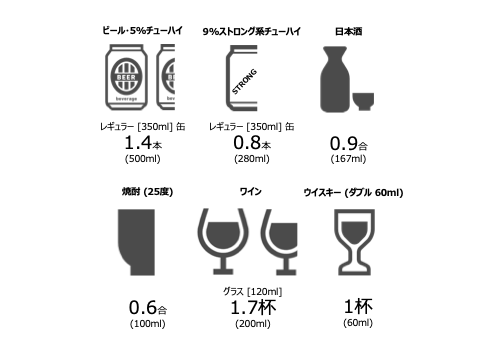   20g未満  20-39g  40-59g  60-79g  80-99g100g以上(Q46) 過去12ヶ月間、飲酒するときに9%ストロング系チューハイを飲む場合、この9%ストロング系チューハイで1日あたり通常どれくらいの純アルコール量を摂取しましたか。 (参考：350ml缶 25g, 500ml缶 36g)純アルコール量20gの目安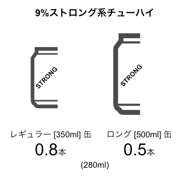   20g未満  20-39g  40-59g  60-79g  80-99g100g以上(Q47) あなたはアルコール含有飲料をどのくらいの頻度で飲みますか。飲まない1ヶ月に1度以下1ヶ月に2～4度1週間に2～3度1週間に4度以上【質問表示条件】(Q47)アルコール含有飲料を飲む人へ向けて（(Q47)が2～5)に対して）(Q48) 飲酒するときには通常どのくらいの量を飲みますか。※純アルコール量が選択肢にあてはまらない場合は、近いものを選んでください。1～2ドリンク3～4ドリンク5～6ドリンク7～9ドリンク    10ドリンク以上【質問表示条件】(Q47)アルコール含有飲料を飲む人へ向けて（(Q47)が2～5)に対して）(Q49) 下記のことがどのくらいの頻度でありましたか。1度に6ドリンク以上飲酒すること過去1年間に、飲み始めると止められなかったこと過去1年間に、普通だと行えることを飲酒していたためにできなかったこと過去1年間に、深酒の後体調を整えるために、朝迎え酒をせねばならなかったこと過去1年間に、飲酒後罪悪感や自責の念にかられたこと過去1年間に、飲酒のため前夜の出来事を思い出せなかったこと過去1年間に、飲食店の飲み放題メニューを利用して飲んだこと過去1年間に、テレビCMの飲酒シーンをみたこと過去1年間に、テレビCMの飲酒シーンをみて、飲みたくなったこと過去1年間に、テレビCMの飲酒シーンをみて、飲みたくなり飲酒したこと＜選択肢＞ない1ヶ月に1度未満1ヶ月に1度1週間に1度毎日あるいはほとんど毎日【質問表示条件】(Q50-2, 50-3は)アルコール含有飲料を飲む人へ向けて（(Q47)が2～5)に対して(Q50) 下記のことがありましたか。家族の飲酒に伴う行動のために怪我をしたことがありますか？あなたの飲酒のために、あなた自身か他の誰かがけがをしたこと肉親や親戚、友人、医師、あるいは他の健康管理にたずさわる人が、あなたの飲酒について心配したり、飲酒量を減らすように勧めたりしたこと＜選択肢＞ないあるが、過去1年にはなし過去1年間にあり(Q51) あなたの家族や友人に、人生で1度でも酒癖が悪かったり、アルコール依存症と診断されたりした人はいますか？下記のそれぞれについてお答えください。実父実母実兄実弟実姉実妹実祖父実祖母友人<選択肢＞酒癖が悪く、アルコール依存症と診断された酒癖が悪いが、アルコール依存症と診断されてはいない酒癖は悪くない酒を飲まないわからないあてはまる人はいない (Q52) 家族の飲酒に伴って影響を受けていると感じるものを下記の中から当てはまるものを全て、選択してください。1.　あなたの金銭状況2.　あなたの精神状態3.　あなたの健康管理4.　周囲からの差別・偏見5.　自己肯定感6.　いずれも当てはまらない (排反)(Q53) あなたは、現在タバコを吸ったり、使ったりしていますか。以下のそれぞれについてお答えください。紙巻きタバコ手巻きタバコ（キットなどを用いて、自分で巻いて紙巻きタバコを作るもの）Ploom Tech（プルーム・テック）with (ウィズ）Ploom X（プルーム・エックス）IQOS（アイコス）glo（グロー）lil HYBRID（リル ハイブリッド）電子タバコ（ニコチンを含んでいるもの）電子タバコ（ニコチンを含んでいないもの）電子タバコ（ニコチンを含んでいるかどうか分からないもの）葉巻リトルシガーパイプ煙管（キセル）噛みタバコスヌース等の嗅ぎタバコ水タバコ（シーシャ）＜選択肢＞1.   これまで一度も使ったことがない2.   1回以上使ってみたが、習慣的には使用しなかった3.   以前は習慣的に使っていたが、今は止めている4.   時々使う日がある5.   ほとんど毎日使っている【質問表示条件】(Q53)が3の場合(Q54) 前問で「以前は習慣的に使っていたが、今は止めている」とお答えの方にお伺いします。           止めたのは何歳の頃ですか。（半角数字でご記入ください）紙巻きタバコ　　　歳　【必須】（数字小数不可）（制限あり:0以上99以内）手巻きタバコ（キットなどを用いて、自分で巻いて紙巻きタバコを作るもの）　　　歳　Ploom Tech（プルーム・テック）　　　歳　with (ウィズ）　　　歳　Ploom X（プルーム・エックス）　　　歳　IQOS（アイコス）　　　歳　glo（グロー）　　　歳　lil HYBRID（リル ハイブリッド）　　　歳　電子タバコ（ニコチンを含んでいるもの）　　　歳　電子タバコ（ニコチンを含んでいないもの）　　　歳　電子タバコ（ニコチンを含んでいるかどうか分からないもの）　　　歳　葉巻　　　歳　リトルシガー　　　歳　パイプ　　　歳　煙管（キセル）　　　歳　噛みタバコ　　　歳　スヌース等の嗅ぎタバコ　　　歳　水タバコ（シーシャ）　　　歳　【質問表示条件】(Q53)が2～5の場合(Q55) あなたが、それぞれのタバコをはじめて使った（吸った）のは、何歳の頃ですか。それぞれについてお答えください。（半角数字でご記入ください）紙巻きタバコ　　　歳　【必須】（数字小数不可）（制限あり:0以上99以内）手巻きタバコ（キットなどを用いて、自分で巻いて紙巻きタバコを作るもの）　　　歳　Ploom Tech（プルーム・テック）　　　歳　with (ウィズ）　　　歳　Ploom X（プルーム・エックス）　　　歳　IQOS（アイコス）　　　歳　glo（グロー）　　　歳　lil HYBRID（リル ハイブリッド）　　　歳　電子タバコ（ニコチンを含んでいるもの）　　　歳　電子タバコ（ニコチンを含んでいないもの）　　　歳　電子タバコ（ニコチンを含んでいるかどうか分からないもの）　　　歳　葉巻　　　歳　リトルシガー　　　歳　パイプ　　　歳　煙管（キセル）　　　歳　噛みタバコ　　　歳　スヌース等の嗅ぎタバコ　　　歳　水タバコ（シーシャ）　　　歳　【質問表示条件】(Q53)が2～5の場合(Q56) 直近30日のうち、何日、それぞれのタバコを吸ったり、使ったりしましたか。（半角数字でご記入ください）紙巻きタバコ　　　日　【必須】（数字小数不可）（制限あり:0以上30以内）手巻きタバコ（キットなどを用いて、自分で巻いて紙巻きタバコを作るもの）　　　日　Ploom Tech（プルーム・テック）　　　日　with (ウィズ）　　　日　Ploom X（プルーム・エックス）　　　日　IQOS（アイコス）　　　日　glo（グロー）　　　日　lil HYBRID（リル ハイブリッド）　　　日　電子タバコ（ニコチンを含んでいるもの）　　　日　電子タバコ（ニコチンを含んでいないもの）　　　日　電子タバコ（ニコチンを含んでいるかどうか分からないもの）　　　日葉巻　　　日　リトルシガー　　　日　パイプ　　　日　煙管（キセル）　　　日　噛みタバコ　　　日　スヌース等の嗅ぎタバコ　　　日　水タバコ（シーシャ）　　　日　【質問表示条件】直近30日に何のタバコも吸っていない場合（（Q56）が0）(Q57) 直近30日以内ではなく、直近1年以内には、使いました（吸いました）か。（1回以上あれば、「はい」を選んでください） 紙巻きタバコ手巻きタバコ（キットなどを用いて、自分で巻いて紙巻きタバコを作るもの）Ploom Tech（プルーム・テック）with (ウィズ）Ploom X（プルーム・エックス）IQOS（アイコス）glo（グロー）lil HYBRID（リル ハイブリッド）電子タバコ（ニコチンを含んでいるもの）電子タバコ（ニコチンを含んでいないもの）電子タバコ（ニコチンを含んでいるかどうか分からないもの）葉巻リトルシガーパイプ煙管（キセル）噛みタバコスヌース等の嗅ぎタバコ水タバコ（シーシャ）＜選択肢＞いいえはい(条件)タバコを吸ったことがある、または現在吸っている人を対象(Q58) 1日におおよそ何本(何回)使って(吸って)いますか(使って(吸って)いましたか)。それぞれについてお答えください。（半角数字でご記入ください）紙巻きタバコ　　　　本(回) 　【必須】（数字小数不可）（制限あり:0.01以上999以内）手巻きタバコ（キットなどを用いて、自分で巻いて紙巻きタバコを作るもの）　　　本(回) 　Ploom Tech（プルーム・テック）　　　　本(回) 　with (ウィズ）　　　　本(回) 　Ploom X（プルーム・エックス）　　　　本(回) 　IQOS（アイコス）　　　　本(回) 　glo（グロー）　　　　本(回) 　lil HYBRID（リル ハイブリッド）　　　　本(回) 電子タバコ（ニコチンを含んでいるもの）　　　　本(回) 　電子タバコ（ニコチンを含んでいないもの）　　　　本(回) 　電子タバコ（ニコチンを含んでいるかどうか分からないもの）　　　　本(回) 　葉巻　　　　本(回) 　リトルシガー　　　　本(回) 　パイプ　　　　本(回) 　煙管（キセル）　　　　本(回) 　噛みタバコ　　　　本(回) 　スヌース等の嗅ぎタバコ　　　　本(回) 　水タバコ（シーシャ）　　　　本(回) 　(条件)タバコを現在吸っている人を対象(Q59) タバコをやめたいと思いますか。やめたい本数を減らしたいやめたくないわからない(条件) 現在加熱式タバコを吸っている人を対象(Q60) あなたが、加熱式タバコを使用した理由としてあてはまりますか。それぞれについてお答えください。加熱式タバコは、IQOS（アイコス）やPloom TECH（プルーム・テック）等のことを指します。家族・親戚が使っている（いた）から友人・知人が使っている（いた）から他のタバコよりも害が少ないと思ったからフルーツ味などのフレイバーに関心があったからかっこいいと思ったから禁煙するためタバコの煙で他人に迷惑をかけるのを避けるため他のタバコが吸えない場所で吸うため喫煙本数を減らすため新型コロナウイルス感染症で重症化するリスクが減ると思ったから＜選択肢＞あてはまるややあてはまるあまりあてはまらないあてはまらない(Q61) （水タバコを使用した人に対して表示）あなたが、水タバコ（シーシャ）を使用した理由としてあてはまりますか。それぞれについてお答えください。家族・親戚が使っている（いた）から友人・知人が使っている（いた）から他のタバコよりも害が少ないと思ったからフルーツ味などのフレイバーに関心があったからかっこいいと思ったから6.    禁煙するため7.    タバコの煙で他人に迷惑をかけるのを避けるため8.    他のタバコが吸えない場所で吸うため9.    喫煙本数を減らすため10.  シーシャバーに興味があったから＜選択肢＞あてはまるややあてはまるあまりあてはまらないあてはまらない【質問表示条件】現在タバコを吸っている人が対象(Q62) 朝、目が覚めて何分くらいで最初のタバコを使い（吸い）ますか（使って（吸って）いましたか）。タバコの種類は問いません。<選択肢>5分以内6～15分16～30分31～60分1時間以降(Q63) 同居している人で現在タバコを吸っている人はいますか。（自分は含めません）<選択肢>いない（0人）１人いる2人いる3人いる4人いる5人以上いる【質問表示条件】現在加熱式タバコを吸っている人を対象(Q64) あなたはどこで加熱式タバコを吸っていますか。それぞれの場所について、あてはまるものを   1つ選んでください。自宅の屋内ベランダ職場（学生の場合は学校）レストラン喫茶店居酒屋・バーパチンコ店車の中路上＜選択肢＞ほぼ毎日週に数回程度週に1回程度月に1回程度全くなかったこの場所には行かなかった【質問表示条件】現在加熱式タバコ以外を吸っている全員が対象(Q65) あなたはどこでタバコ（加熱式タバコは除く）を吸っていますか。それぞれの場所について、 あてはまるものを1つ選んでください。自宅の屋内ベランダ職場（学生の場合は学校）レストラン喫茶店居酒屋・バーパチンコ店車の中路上＜選択肢＞ほぼ毎日週に数回程度週に1回程度月に1回程度全くなかったこの場所には行かなかった【質問表示条件】現在タバコを吸っている人が対象（Q66）タバコを吸っている方にお聞きします。自分が吸うつもりよりも、ずっと多くタバコを吸ってしまうことがありましたか禁煙や本数を減らそうと試みて、できなかったことがありましたか禁煙したり本数を減らそうとしたときに、タバコがほしくてほしくてたまらなくなることがありましたか禁煙したり本数を減らしたときに、次のどれかがありましたか。（イライラ、神経質、落ちつかない、集中しにくい、ゆううつ、頭痛、眠気、胃のむかつき、脈が遅い、手のふるえ、食欲または体重増加）上記の4で伺った症状を消すために、またタバコを吸い始めることがありましたか重い病気にかかったときに、タバコはよくないとわかっているのに吸うことがありましたかタバコのために自分に健康問題が起きているとわかっていても、吸うことがありましたかタバコのために自分に精神的問題(注)が起きているとわかっていても、吸うことがありましたか。（注）禁煙や本数を減らした時に出現する離脱症状（いわゆる禁断症状）ではなく、喫煙することによって神経質になったり、不安や抑うつなどの症状が出現している状態自分はタバコに依存していると感じることがありましたかタバコが吸えないような仕事やつきあいを避けることが何度かありましたか＜選択肢＞はいいいえ【質問表示条件】(Q55)が1以上あるいは(Q56)が2(Q67) あなたは、最近1年間に、禁煙することを目的に、1日以上続く禁煙をしましたか。はいいいえ【質問表示条件】(Q55)の1～8が1以上あるいは(Q56)の1～8が2(Q68) あなたは、最近1年間に、以下の禁煙方法を試したり、実施したりしましたか。禁煙するため、薬局・薬店で販売されているニコチンガムやニコチンパッチを使った禁煙するため、加熱式タバコ（アイコス、プルームテックなど）を使った禁煙するため、電子タバコ（加熱式タバコとは異なる）を使った禁煙外来を受診した（薬はなし）禁煙外来で薬物療法（ニコチンを含まない薬；商品名チャンピックスなど）を受けた禁煙外来で薬物療法（ニコチンを含む薬；ニコチンパッチ商品名ニコチネルなど）を受けたオンライン禁煙外来を受診した禁煙支援アプリCureApp SCを使用したその他の禁煙支援アプリを使用した禁煙するため、上記は使用せず、自力で止めようとした（禁煙を勧める本の活用などを含む）＜選択肢＞なかったあった(Q69) 紙巻きタバコを禁煙することにどれくらい関心がありますか。これまで紙巻きタバコを吸ったことがない現在すでに禁煙しており、6ヶ月以上続いている現在すでに禁煙しているが、その期間は6ヶ月未満である禁煙することに関心がない禁煙することに関心があるが、今後6ヵ月以内に禁煙しようとは考えていない今後6ヵ月以内に禁煙しようと考えているが、この1ヵ月以内に禁煙する考えはないこの1ヵ月以内に禁煙しようと考えている(Q70) 現在、加熱式タバコ（アイコス、プルーム・テック、グローなど）を止めることにどれくらい 関心がありますか。これまで加熱式タバコを使ったことがない現在すでに加熱式タバコを止めており、6ヶ月以上続いている現在すでに加熱式タバコを止めているが、その期間は6ヶ月未満である加熱式タバコを止めることに関心がない加熱式タバコを止めることに関心はあるが、今後6ヵ月以内に禁煙しようとは考えていない今後6ヵ月以内に加熱式タバコを止めようと考えているが、この1ヵ月以内に加熱式タバコを止める考えはないこの1ヵ月以内に加熱式タバコを止めようと考えている(Q71) 過去6ヶ月以内に、タバコに費やすお金が原因で、食料品等生活必需品のための費用が足りなくなったことがありましたか。はいいいえわからない【質問表示条件】いずれかのタバコ製品を吸っている人を対象(Q72) 過去6ヶ月以内に、タバコの値段（価格）を理由として禁煙することを考えたことがありましたか。全くなかったある程度あったとてもよくあったわからない(Q73) あなたは次にあげるタイプのギャンブルを今までにどの程度したことがありますか？それぞれについて、「今まで1回もしたことがない」、「1年以内にやった（週に1回未満）」、「1年以内にやった（週に1回以上）」、「1年以上前にやっていた（週に1回未満）」、「1年以上前にやっていた（週に1回以上）」の選択肢の中からあてはまるものを1つ選んで下さい。競馬 (非オンライン [競馬場や場外馬券売り場など])競馬 (オンライン)競輪 (非オンライン [競輪場や場外車券売り場など])競輪 (オンライン)競艇 (非オンライン [競艇場や場外艇券売り場など])競艇 (オンライン)オートレース (非オンライン [オートレース場や場外車券売り場など])オートレース (オンライン)カジノでの賭け（非オンライン[合法的なもの。海外のカジノを含む]）カジノでの賭け（オンライン）宝くじ、ロト、ナンバーズ (非オンライン [販売場など])宝くじ、ロト、ナンバーズ (オンライン)スポーツ振興くじ（toto）(非オンライン [販売場など])スポーツ振興くじ（toto）(オンライン)パチンコ・パチスロ証券の信用取引、先物取引市場への投資、外国為替保証金取引 (FX)仮想通貨＜選択肢＞今まで１回もしたことがない１年以内にやった（週１回未満）１年以内にやった（週１回以上）１年以上前にやっていた（週１回未満）１年以上前にやっていた（週１回以上）(Q74) 以下の9問のギャンブルについての質問について、過去12ヶ月のあなたのご状況に最もよくあてはまるものを1つ選んで下さい。過去12か月間について考えて下さい。どのくらいの頻度で、失っても本当に大丈夫な金額以上のお金を賭けましたか。過去12か月間について考えて下さい。どのくらいの頻度で、同じだけの興奮の感覚を得るために、それまでよりも多くの金額をギャンブルに費やさなければなりませんでしたか。過去12か月間について考えて下さい。どのくらいの頻度で、ギャンブルで負けた金額を取り返そうと、別の日にギャンブルをしに戻りましたか。過去12か月間について考えて下さい。どのくらいの頻度で、ギャンブルをするお金を得るために借金をしたり、物を売ったりしましたか。過去12か月間について考えて下さい。どのくらいの頻度で、自分がギャンブルに関して問題を抱えているかもしれないと感じましたか。過去12か月間について考えて下さい。どのくらいの頻度で、あなたがその通りだと思うかどうかに関わらず、周囲の人々があなたが賭け事をすることを批判したり、あなたがギャンブルの問題を抱えていると言ってきたりしましたか。過去12か月間について考えて下さい。どのくらいの頻度で、自身のギャンブルのやり方や、ギャンブルの結果として起こることについて、悪いとか申し訳ないと感じましたか。過去12か月間について考えて下さい。どのくらいの頻度で、ギャンブルが健康問題を引き起こしましたか。これにはストレスや不安も含みます。過去12か月間について考えて下さい。どのくらいの頻度で、ご自身のギャンブルによって、あなたやご家庭に金銭的問題が引き起こされましたか。＜選択肢＞1.    まったくない2.   時々3.   たいていの場合4.   ほとんどいつも(Q75) 過去1年間に、以下の市販の薬を治療以外の目的*で、決められた量や回数を超えて使用したことがありますか。それぞれについて答えてください。* 治療以外の目的: 気分を高めたり、変えたりするため1.　かぜ薬 (総合感冒薬)2.　せき止め薬 (鎮咳・去痰薬)3.　いたみ止め (解熱鎮痛薬・消炎鎮痛剤)4.　かゆみや鼻詰まりを止める薬 (抗アレルギー薬)5.　気分を落ち着かせる薬 (鎮静剤)6.　睡眠改善薬7.　ねむけ・だるさを除去する薬 (カフェイン製剤)＜選択肢＞1.　これまで一度もそのように使ったことがない2.　1回以上そのように使ってみたが、習慣的には使用しなかった	3.　以前は習慣的にそのように使っていたが、今は止めている	4.　時々そのように使う日がある	5.　ほとんど毎日そのように使っている (Q76) 市販薬の治療目的以外の使用について、誰かに打ち明けて相談しましたか。当てはまるものを全て選んでください。＜選択肢＞1.　家族に相談した2.　友人に相談した3.　学校の相談室や職場の産業医に相談した4.　保健所・精神保健福祉センターのコールセンターに相談した5.　心療内科や精神科を受診して相談した6.　その他7.　誰にも相談していない (排反) (Q77) 市販薬の治療目的以外の使用について、使用した薬剤はどこから手に入れましたか。                   当てはまるものを全て選んでください。＜選択肢＞1.　自宅の薬箱の中のものを使用した2.　友人から譲り受けた/購入した3.　薬局の店頭で購入した4.　オンライン薬局で購入した5.　海外から個人輸入した6． その他(Q78) あなたは市販の薬のオーバードーズ（過剰摂取*)について、見たり聞いたりしたことがありますか？あてはまるものを全て選んでください。*  ハイになるため、気分を変えるために決められた量や回数を超えて使用すること＜選択肢＞1.　友人、知人から聞いたことがある2.　SNSで見かけたことがある3.　動画サイトで見かけたことがある4.　新聞やテレビで見かけたことがある5.　自分で情報を探したことがある6． いずれもない（排他）(Q79) あなたは下記のテレビや新聞などメディアをどれぐらい見ていますか。1． NHKのテレビ番組（ドラマ・バラエティなどニュース番組以外のもの）2． NHKのテレビ・ニュース番組3． 民放のテレビ番組（ドラマ・バラエティなどニュース番組以外のもの）4． 民放のテレビ・ニュース番組5． 動画配信サービス(NetflixやHuluなど)6． ラジオ7．  新聞8．  スポーツ新聞9．  雑誌（漫画）10．雑誌（漫画以外）11．インターネット・ニュース12．インターネット全般（ニュース以外）13．Facebook14．X（旧Twitter）Instagram16.  YouTube17．TikTok18．上記以外のSNSサイト電車の吊り広告20．町内会等の掲示板のチラシ＜選択肢＞みない・ほとんどみない月に1～3回程度みている週に1日程度みている週に2～3日程度みている 週に4～5日程度みている6.    ほとんど毎日みている(Q80) あなたは、次のポスターを見たことがありますか。※［画像を拡大］をクリックしていただくと拡大してご覧いただけます。1．ない2．ある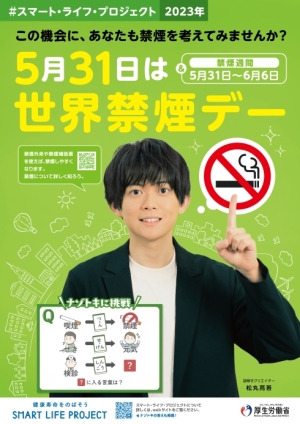 (Q81) 下記画像の厚生労働省による受動喫煙防止対策のためのウェブサイトを見たことがありますか。※［画像を拡大］をクリックしていただくと拡大してご覧いただけます。ないある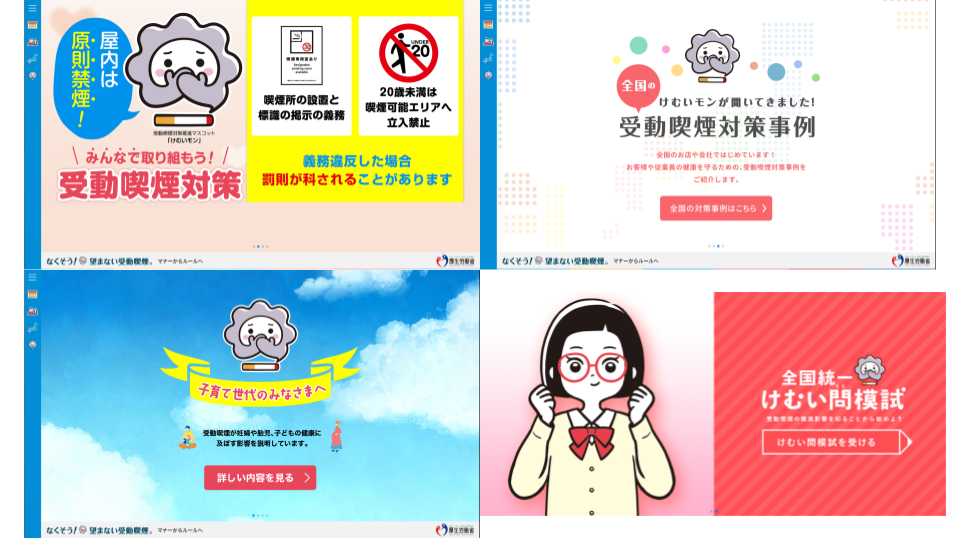 https://jyudokitsuen.mhlw.go.jp/(Q82) 下記画像のようなアイコスやプルーム・テックなど加熱式タバコデバイスを値下げするインターネット広告を見たことがありますか ※［画像を拡大］をクリックしていただくと拡大してご覧いただけます。<選択肢>ないある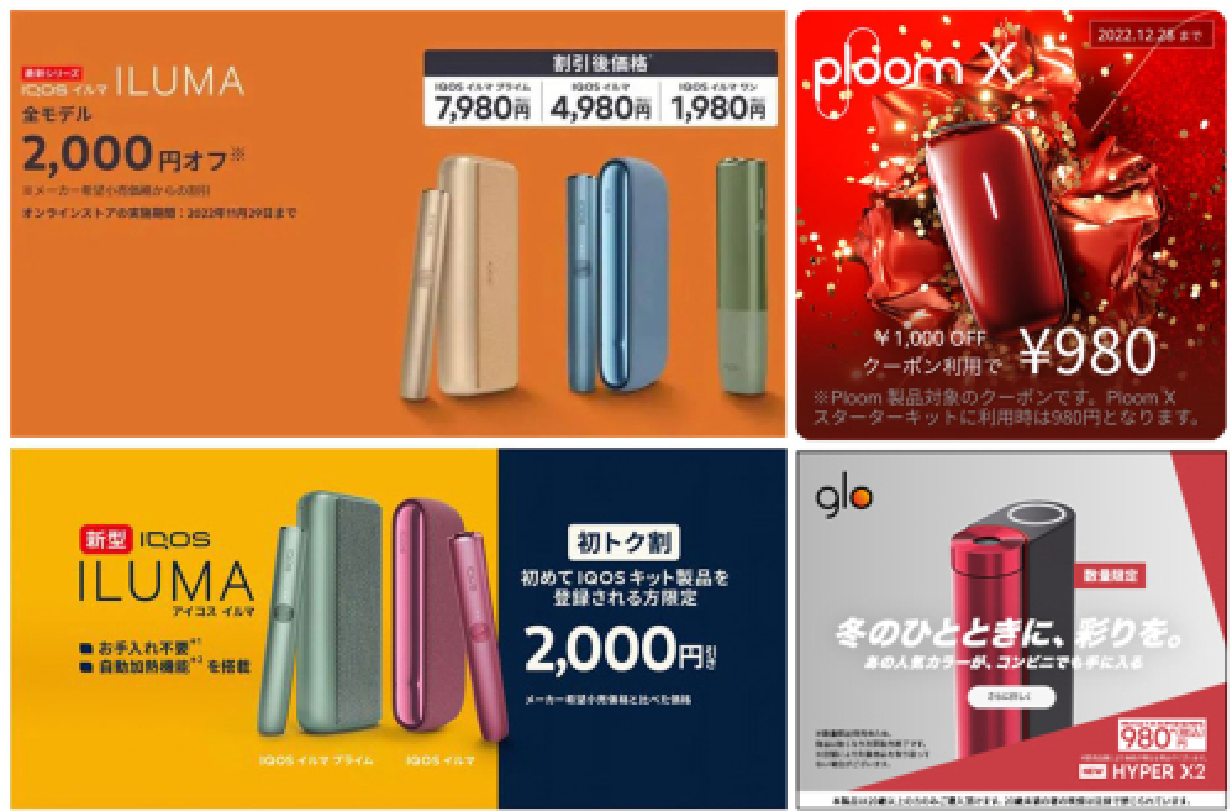 (Q83)  タバコ会社の一つであるPhilip Morris Japan社は、下記写真のようなタバコの税のあり方に関するキャンペーンをX（旧Twitter）などSNS上で行っています。あなたは、下の写真のような投稿（ポスト、ツイート）を見たことがありますか。※［画像を拡大］をクリックしていただくと拡大してご覧いただけます。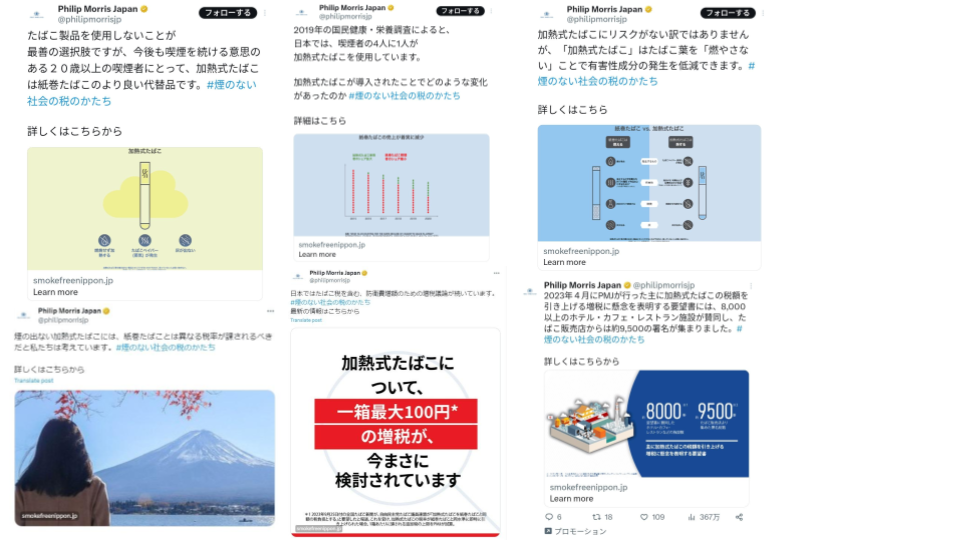 <選択枝>ないあるわからない(Q84) このPhilip Morris Japan社のキャンペーンは、加熱式タバコの税率を紙巻きタバコより低くするべきだ、という意見に基づいています。あなたは、この意見を支持しますか。あなたの考えに一番近いものを一つ選んでください。<選択肢>支持するどちらかというと支持するどちらかというと支持しない支持しないわからない (Q85) あなたは身のまわりで、下表で挙げたようなJTなどのタバコ会社による「広告や販売促進・    スポンサー活動」を、直近6ヵ月間で、総合してどれくらい目にしましたか。＜選択肢＞全くなかっためったになかったときどきあったよくあった大変よくあった(Q86) 次の1から20の広告、販売促進活動、スポンサー活動について、直近6ヶ月間で目にしましたか。それぞれについて、お答えください。【タバコ産業・関連団体による広告・宣伝活動】テレビラジオ新聞雑誌タバコ販売店舗（コンビニ等）の広告電車の中吊り、車内広告インターネット（SNS含む）【タバコ産業・関連団体によるスポンサー活動】タバコ会社によるスポーツの後援（バレーボールやゴルフなど）タバコ会社による文化・芸術活動の後援（将棋大会など）【タバコ産業・関連団体による販売促進活動】タバコの無料サンプル（販売店等でのサンプル提供を含む）タバコの値引きなど特別価格（キャッシュバックやポイント還元を含む）タバコへの付録、景品（ライター、缶コーヒーのおまけなど）テレビドラマや映画で役者が喫煙するシーン新聞での加熱式タバコの宣伝雑誌での加熱式タバコの宣伝インターネット（SNS含む）での加熱式タバコの宣伝コンビニエンスストアでの加熱式タバコの宣伝立て看板やタバコ店での加熱式タバコの宣伝タバコ販売店舗（コンビニ等）でのタバコの陳列タバコ販売店舗（コンビニ等）でレジ脇にあるタバコ販売促進用のディスプレイ・サンプル＜選択肢＞見た見なかった(Q87) あなたが0歳から18歳になるまでの間についてご質問いたします。「はい」「いいえ」のどちらかをクリックして回答してください。1.あなたの父、母、あるいは同居する大人（両親以外）は、よく、またはとてもよく...あなたを罵（ののし）る、侮辱（ぶじょく）する、貶す、またはあなたに恥を書かせるようなことをしていましたか？もしくは、あなたの体が傷つけられるかもしれないと怖くなるような振る舞いをしていましたか？2.あなたの父、母、あるいは同居する大人（両親以外）は、よく、またはとてもよく...あなたを押す、つかむ、あなたに平手打ちをする、または物を投げつけるようなことをしていましたか？もしくは、あなたに傷跡が残ったりあなたが怪我（けが）をしたりするほど強く、あなたのことを殴ったことが一度でもありましたか？3.大人、またはあなたよりも5歳以上年上の人が...あなたを触る、なでまわす、またはあなたにその人の体を性的に触らせるといったようなことが一度でもありましたか？もしくは、その人が、口、肛門、または膣を介した性交を行おうとする、または実際に行うといったようなことが一度でもありましたか？4.あなたはよく、またはとてもよく...家族の誰一人としてあなたのことを愛していない、またはあなたのことを大切だ、特別だと思っていないと感じていましたか？もしくは、あなたの家族は、お互いを気にかけたり、お互いに親しみを感じたり、お互いを支え合ったりしていないと感じていましたか？5.あなたはよく、またはとてもよく...食事を十分に与えられていない、汚れた服を着なければならない、または自分を守ってくれる人は誰もいないと感じていましたか？もしくは、両親がお酒や麻薬の影響であなたの世話をしてくれない、または必要な時にあなたを医師のもとへ連れて行ってくれないと感じていましたか？6.あなたの両親は、別居、または離婚をしたことが一度でもありましたか？7.あなたの母親、または義理の母親は、よく、またはとてもよく、押される、つかまれる、平手打ちされる、または物を投げつけられるといったようなことをされていましたか？もしくは、たまに、よく、またはとてもよく、蹴られる、かまれる、またはこぶしや他の何か硬い物で殴られるといったようなことをされていましたか？もしくは、少なくとも数分の間繰り返し殴られる、または銃や刃物でおどされるといったようなことが一度でもありましたか？8. あなたは、酒にようと自身の生活や人間関係を損なうような振る舞いをする人、アルコール中毒の人、または薬物乱用者と一緒に住んでいましたか？9. 当時、あなたが同居していた人の中に、うつ病やその他の精神疾患を患っている人、または自殺（未遂も含む）をした人はいましたか？10. 当時、あなたが同居していた人の中に、刑務所に服役した人はいましたか？＜選択肢＞1.　はい2.　いいえ(Q88) あなたの現在の健康状態はいかがですか。あてはまるものを一つだけお答えください。よいまあよいふつうあまりよくないよくない(Q89) あなたの下記の金額はおおよそどのくらいですか。あてはまる番号を1つ選んでください。世帯の年収（税込み）※あなたの世帯全体で、1年間に得た収入の合計金額で、働いて得た収入とその他の収入［親からの仕送り、家賃等の財産収入、子供手当てなど］を含みます世帯の金融資産　※現金、預貯金、株式、生命保険等を含みます世帯の借金（ローン）　※住宅ローンやフリーローン、友人からの借金を含みます＜選択肢＞0円50万円未満50万円以上100万円未満100万円以上200万円未満200万円以上300万円未満300万円以上400万円未満400万円以上500万円未満500万円以上600万円未満600万円以上700万円未満700万円以上800万円未満800万円以上900万円未満900万円以上1,000万円未満1,000万円以上1,200万円未満1,200万円以上1,400万円未満1,400万円以上1,600万円未満1,600万円以上1,800万円未満1,800万円以上2,000万円未満2,000万円以上答えたくない分からない(Q90) 下記の質問にそれぞれ「はい」か「いいえ」でお答えください。アイコスやブルーム・テックなどの加熱式タバコを吸っている友人や同僚がいるアイコスやブルーム・テックなどの加熱式タバコを吸っている上司がいる身近な場所の喫煙所が閉鎖している飲酒量を減らさなければいけないと感じたことがありますか他人があなたの飲酒を非難するので気にさわったことがありますか自分の飲酒について悪いとか申し訳ないと感じたことがありますか神経を落ち着かせたり，二日酔いを治すために， 「迎え酒」をしたことがありますか正月に家族や親戚で集まった（5人以上）配偶者やパートナーとの関係性が良好である子どもとの関係性が良好である＜選択肢＞はいいいえ(Q91) あなたの現在の身長および体重をお答えください。（半角数字でご記入ください）身長　（　　　　)  cm      下限上限設定50-220cm【必須】(数字小数可)(制限あり:50 以上 220 以内)体重　（　　　　）kg      下限上限設定10-300kg　妊娠　（　　　　） 週   （妊娠していない場合には99と記入してください）(Q92) あなたはご自分が幸せだと思いますか。あてはまる点数を1つお選びください。1.　10点	たいへん幸せ2．　9点3．　8点4．　7点5．　6点6．　5点7．　4点8．　3点9．　2点10．  1点	幸せでない(Q93) 過去1年間に、医療関係者から禁煙のアドバイスを受けることがありましたか。あてはまるものすべてを選んでください。（いくつでも）受けていない（排他）医師から受けた看護師から受けた保健師から受けた薬剤師から受けた歯科医師から受けた上記以外の医療従事者から受けた医療従事者からのアドバイスを電話相談で受けた医療従事者からのアドバイスをチャット等インターネットで受けた(Q94）あなたには現在、持病がありますか。高血圧糖尿病脂質異常症（高脂血症）肺炎・気管支炎喘息（ぜんそく）アトピー性皮膚炎アレルギー性鼻炎歯周病齲歯（虫歯）狭心症・心筋梗塞脳卒中（脳梗塞や脳出血）COPD（慢性閉塞性肺疾患）慢性の腎臓病慢性肝炎・肝硬変免疫異常や免疫機能が低下する病気（ステロイド・生物学的製剤・免疫抑制剤投与中を含む）がん・悪性腫瘍（3か月以上長引く）腰痛や頭痛などの慢性痛てんかんうつ病アルコール依存症うつ病・アルコール依存症以外の精神疾患＜選択肢＞これまでに一度もない現在にはないが、過去にはあった現在ある（通院中で服薬あり）現在ある（通院中で服薬なし）現在ある（通院はしていない）(Q95) 以下について、あてはまるものをお答えください。タバコを吸うと痛みがやわらぐ（やわらいだ）。痛みをおさえる目的でタバコを吸う（吸っていた）。＜選択肢＞まったくそのとおりだそのとおりだどちらともいえないそうではないまったくそうではない(Q96) あなたは直近1年間に入院することがありましたか。はいいいえ【質問表示条件】(Q95)が1の場合（入院があった人に対して）(Q97） あなたの入院の原因として下記のどれがあてはまりますか。最も主要な原因一つをお選びください。新型コロナウイルス感染症高血圧糖尿病喘息（ぜんそく）肺炎・気管支炎白内障狭心症・心筋梗塞脳卒中（脳梗塞もしくは脳出血）COPD（慢性閉塞性肺疾患）がん・悪性腫瘍(3か月以上長引く）腰痛や頭痛などの慢性痛上記以外の身体疾患てんかんうつ病統合失調症アルコール依存症統合失調症・アルコール依存症以外の精神疾患出産上記以外の病気やケガ